      Prot. Dekanatan Alsenz und Lauter  Protestantisches Verwaltungsamt         Kita-Verbund NordpfalzProt. Verwaltungsamt, Kirchtalstraße 2, 67731 Otterbach FamilienurlaubLiebe Eltern,um in einen Regelbetrieb starten zu können, den wir nach Möglichkeit lange aufrecht erhalten möchten benötigen wir von Ihnen das ausgefüllte Formular. Bitte bestätigen Sie uns, dass sie im Urlaub nicht in einem Risikogebiet waren. Die aktuellen Risikogebiete können sie immer der Seite des RKI https://www.rki.de/DE/Content/InfAZ/N/Neuartiges_Coronavirus/Risikogebiete_neu.html entnehmen.Sollten Sie Urlaub in einem Risikogebiet gemacht haben, müssen sie nach Rückkehr 14 Tage in die häusliche Quarantäne. Die ist durch das Infektionsschutzgesetz vorgeschrieben. Bitte unterstützen Sie uns, damit wir möglichst lange den so sehr herbeigesehnten Regelbetrieb aufrechterhalten können.Mit freundlichen Grüßen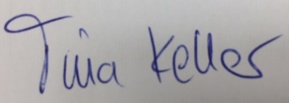 Tina KellerPäd. Gesamtleitung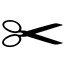 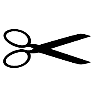 Familie:_______________________________O hiermit bescheinigen wir, dass wir im Urlaub nicht in einem Risikogebiet waren.Datum:______________________	Unterschrift:_______________________